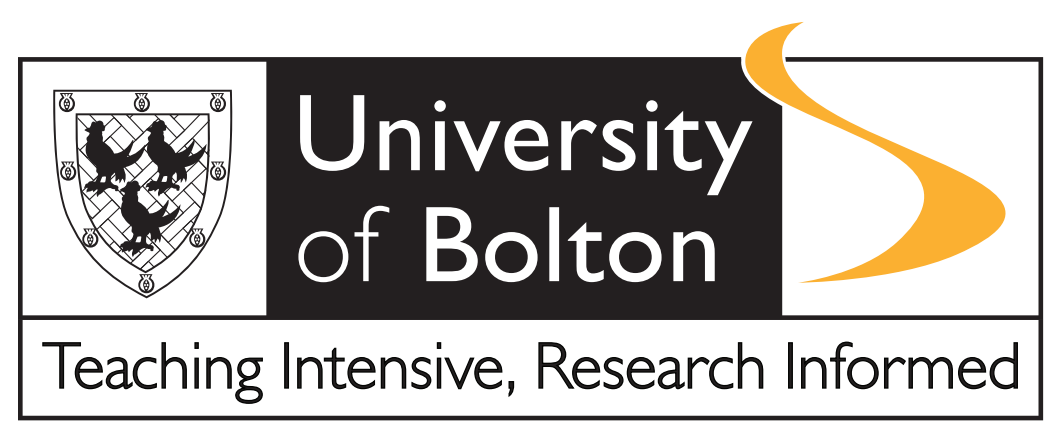 Module Leader’s Report on Suspected Academic MisconductFor Off-Campus programmes this may be the Module Tutor in conjunction with the Link TutorGuidance on determining whether an offence is minor or seriousPlagiarism: Reproduction of work from another source (e.g. student, academic source, internet), without appropriate acknowledgement.For a particular penalty band to apply, it might normally be expected that at least three of the conditions listed in that band would be met by the case under consideration.Other Forms of Academic MisconductModule Leader NameModule Leader NameModule Leader NameModule Leader NameModule Leader NameModule Leader NameModule Leader NameModule Leader NameAcademic Area/Partner CentreAcademic Area/Partner CentreAcademic Area/Partner CentreAcademic Area/Partner CentreAcademic Area/Partner CentreAcademic Area/Partner CentreAcademic Area/Partner CentreAcademic Area/Partner CentreSTUDENT DETAILSSTUDENT DETAILSSTUDENT DETAILSSTUDENT DETAILSSTUDENT DETAILSSTUDENT DETAILSSTUDENT DETAILSSTUDENT DETAILSName of StudentName of StudentStudent NumberStudent NumberTitle of Programme Title of Programme Level and Stage of ProgrammeLevel and Stage of ProgrammeModule Code & Title(if applicable)Module Code & Title(if applicable)Assessment Number and Name (if applicable)Assessment Number and Name (if applicable)Details of a previous informal warning prior to this offenceDetails of a previous informal warning prior to this offenceDetails of any previous academic misconduct offenceDetails of any previous academic misconduct offenceDETAILS OF SUSPECTED OFFENCEDETAILS OF SUSPECTED OFFENCEDETAILS OF SUSPECTED OFFENCEDETAILS OF SUSPECTED OFFENCEDETAILS OF SUSPECTED OFFENCEDETAILS OF SUSPECTED OFFENCEDETAILS OF SUSPECTED OFFENCEDETAILS OF SUSPECTED OFFENCENature of academic misconduct (tick as appropriate)Nature of academic misconduct (tick as appropriate)Nature of academic misconduct (tick as appropriate)Nature of academic misconduct (tick as appropriate)Nature of academic misconduct (tick as appropriate)Nature of academic misconduct (tick as appropriate)Nature of academic misconduct (tick as appropriate)Nature of academic misconduct (tick as appropriate)1PlagiarismPlagiarism6Theft of workTheft of work2CollusionCollusion7Bribery and blackmailBribery and blackmail3Fabrication of dataFabrication of data8False declarationsFalse declarations4DuplicationDuplication9Misconduct in examination or in-course assessmentMisconduct in examination or in-course assessment5CommissioningCommissioning10Other – please specifyOther – please specifyBrief description of circumstances related to the suspected offenceBrief description of circumstances related to the suspected offenceBrief description of circumstances related to the suspected offenceBrief description of circumstances related to the suspected offenceBrief description of circumstances related to the suspected offenceBrief description of circumstances related to the suspected offenceBrief description of circumstances related to the suspected offenceBrief description of circumstances related to the suspected offencePlease include dates.Please include dates.Please include dates.Please include dates.Please include dates.Please include dates.Please include dates.Please include dates.State whether this is judged to be a minor or serious offenceState whether this is judged to be a minor or serious offenceState whether this is judged to be a minor or serious offenceState whether this is judged to be a minor or serious offenceState whether this is judged to be a minor or serious offenceState whether this is judged to be a minor or serious offenceState whether this is judged to be a minor or serious offenceState whether this is judged to be a minor or serious offenceYou should refer to the following page relating to Annex D of the Academic Misconduct Regulations and Procedures to ascertain whether the offence is minor or serious. You should refer to the following page relating to Annex D of the Academic Misconduct Regulations and Procedures to ascertain whether the offence is minor or serious. You should refer to the following page relating to Annex D of the Academic Misconduct Regulations and Procedures to ascertain whether the offence is minor or serious. You should refer to the following page relating to Annex D of the Academic Misconduct Regulations and Procedures to ascertain whether the offence is minor or serious. You should refer to the following page relating to Annex D of the Academic Misconduct Regulations and Procedures to ascertain whether the offence is minor or serious. You should refer to the following page relating to Annex D of the Academic Misconduct Regulations and Procedures to ascertain whether the offence is minor or serious. You should refer to the following page relating to Annex D of the Academic Misconduct Regulations and Procedures to ascertain whether the offence is minor or serious. You should refer to the following page relating to Annex D of the Academic Misconduct Regulations and Procedures to ascertain whether the offence is minor or serious. Summary of evidence related to the alleged offenceSummary of evidence related to the alleged offenceSummary of evidence related to the alleged offenceSummary of evidence related to the alleged offenceSummary of evidence related to the alleged offenceSummary of evidence related to the alleged offenceSummary of evidence related to the alleged offenceSummary of evidence related to the alleged offenceBriefly outline the evidence available. Copies of the evidence should be attached to the report (e.g. Turnitin reports, material plagiarised from, emails from relevant individuals, invigilator reports). If printed evidence is unavailable, details should be provided of meetings held with relevant individuals.Briefly outline the evidence available. Copies of the evidence should be attached to the report (e.g. Turnitin reports, material plagiarised from, emails from relevant individuals, invigilator reports). If printed evidence is unavailable, details should be provided of meetings held with relevant individuals.Briefly outline the evidence available. Copies of the evidence should be attached to the report (e.g. Turnitin reports, material plagiarised from, emails from relevant individuals, invigilator reports). If printed evidence is unavailable, details should be provided of meetings held with relevant individuals.Briefly outline the evidence available. Copies of the evidence should be attached to the report (e.g. Turnitin reports, material plagiarised from, emails from relevant individuals, invigilator reports). If printed evidence is unavailable, details should be provided of meetings held with relevant individuals.Briefly outline the evidence available. Copies of the evidence should be attached to the report (e.g. Turnitin reports, material plagiarised from, emails from relevant individuals, invigilator reports). If printed evidence is unavailable, details should be provided of meetings held with relevant individuals.Briefly outline the evidence available. Copies of the evidence should be attached to the report (e.g. Turnitin reports, material plagiarised from, emails from relevant individuals, invigilator reports). If printed evidence is unavailable, details should be provided of meetings held with relevant individuals.Briefly outline the evidence available. Copies of the evidence should be attached to the report (e.g. Turnitin reports, material plagiarised from, emails from relevant individuals, invigilator reports). If printed evidence is unavailable, details should be provided of meetings held with relevant individuals.Briefly outline the evidence available. Copies of the evidence should be attached to the report (e.g. Turnitin reports, material plagiarised from, emails from relevant individuals, invigilator reports). If printed evidence is unavailable, details should be provided of meetings held with relevant individuals.Preliminary Meeting with studentPreliminary Meeting with studentPreliminary Meeting with studentPreliminary Meeting with studentPreliminary Meeting with studentPreliminary Meeting with studentPreliminary Meeting with studentPreliminary Meeting with studentIf you met with the student, please summarise details of the meeting here (or attach a record). This may include a written response/statement from the student.If you met with the student, please summarise details of the meeting here (or attach a record). This may include a written response/statement from the student.If you met with the student, please summarise details of the meeting here (or attach a record). This may include a written response/statement from the student.If you met with the student, please summarise details of the meeting here (or attach a record). This may include a written response/statement from the student.If you met with the student, please summarise details of the meeting here (or attach a record). This may include a written response/statement from the student.If you met with the student, please summarise details of the meeting here (or attach a record). This may include a written response/statement from the student.If you met with the student, please summarise details of the meeting here (or attach a record). This may include a written response/statement from the student.If you met with the student, please summarise details of the meeting here (or attach a record). This may include a written response/statement from the student.Date form completed:Date form completed:Date form completed:Date form completed:Date form completed:Date form completed:Date form completed:Date form completed:NEXT STEPS (tick as appropriate):NEXT STEPS (tick as appropriate):NEXT STEPS (tick as appropriate):NEXT STEPS (tick as appropriate):NEXT STEPS (tick as appropriate):NEXT STEPS (tick as appropriate):NEXT STEPS (tick as appropriate):NEXT STEPS (tick as appropriate):1. Case dismissed - no further action1. Case dismissed - no further action1. Case dismissed - no further action1. Case dismissed - no further action1. Case dismissed - no further action1. Case dismissed - no further action2. Informal warning - send this form to the Programme Leader for logging2. Informal warning - send this form to the Programme Leader for logging2. Informal warning - send this form to the Programme Leader for logging2. Informal warning - send this form to the Programme Leader for logging2. Informal warning - send this form to the Programme Leader for logging2. Informal warning - send this form to the Programme Leader for logging3. Minor: Programme Hearing - send to the Programme Leader to convene meeting3. Minor: Programme Hearing - send to the Programme Leader to convene meeting3. Minor: Programme Hearing - send to the Programme Leader to convene meeting3. Minor: Programme Hearing - send to the Programme Leader to convene meeting3. Minor: Programme Hearing - send to the Programme Leader to convene meeting3. Minor: Programme Hearing - send to the Programme Leader to convene meeting4. Serious: School Hearing  - send to the Head of School/AC SELE to convene meeting4. Serious: School Hearing  - send to the Head of School/AC SELE to convene meeting4. Serious: School Hearing  - send to the Head of School/AC SELE to convene meeting4. Serious: School Hearing  - send to the Head of School/AC SELE to convene meeting4. Serious: School Hearing  - send to the Head of School/AC SELE to convene meeting4. Serious: School Hearing  - send to the Head of School/AC SELE to convene meetingMinorSeriousSmall amount of work reproduced without appropriate acknowledgement.Significant amount of work reproduced without appropriate acknowledgement.Unlikely intention to deceive.Likely/proven intention to deceive.No previous formal offence.Previous formal offence.First semester/stage of the programme.Later stages of the programme.Levels HE3 and HE4Level HE5 and above.MinorSeriousCollusionCollusionCollaborative work is apparent in a few areas, but possibly due to lack of student’s/students’ awareness.Collaborative work reflects significant similarities, and is probably due to deliberate attempt to share.Fabrication of Primary DataFabrication of Primary DataSubstantial part of the data is original to the student.A significant amount of data is found to be fabricated.DuplicationA small amount of work already submitted as part of a previous assessment is being passed off as new work for another assessment.A significant amount of work already submitted as part of a previous assessment is passed off as new work for another assessment.Commissioning	Commissioning	N/AWork commissioned from another person and submitted as the student’s own.MinorSeriousTheft of workTheft of workN/ASomeone else’s work is taken without permission and passed off as the student’s ownBribery and BlackmailBribery and BlackmailN/AAcademic advantage is sought though inducement or threats to others.False DeclarationsFalse DeclarationsN/AFalse information is knowingly presented to the University in order to seek to gain and academic advantage, for example in relation to Mitigating Circumstances and Appeals.Examinations and In-Class AssessmentsExaminations and In-Class AssessmentsCommunicating with someone other than the invigilator during an examination or in-class assessment on unrelated matters.Communication during examination or in-class assessment in order to seek academic advantage.Unauthorised material is not relevant or intentionally used.Use of unauthorised notes or other material (including in electronic format) in order to seek academic advantage.Attempting to copy from another student in the examination or in-class assessment.Misuse of examination or in-class assessment briefs, for example gaining prior knowledge of contents of unseen paper.Impersonation: Allowing another person to take the examination or in-class assessment on the student’s behalf. Taking material away from examination or test when instructed not to.